                                         UNIVERSIDAD DE TARAPACÁ                         DEPARTAMENTO DE RELACIONES INTERNACIONALESBECA INTEGRACIÓN  TRANSFRONTERIZA  PARAESTUDIANTES  DE  PERÚ  Y  BOLIVIAConvenio de Desempeño UTA – MINEDUCFicha  de Postulación y SelecciónInstrucciones: Escriba con bolígrafo azul y letra imprenta admisión 2014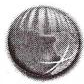 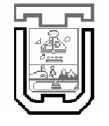 UNIVERSIDAD DE TARAPACÁFACULTAD DE CIENCIAS SOCIALES Y JURÍDICAS • ESCUELA UNIVERSITARIA DE ADMINIS T RACION Y NEGOCIOS • FACULTAD DE CIENCIAS + FACULTAD DE CIENCIAS DE  • FACULTAD DE EDUCACIÓN Y HUMANIDADES • FACULTAD DE CIENCIAS AGRONÓMICA ESCUELA UNIVERSITARIA DE INGENIERÍA • ESCUELA UNIVERSITARIA DE INGENIERÍA ELÉCTRICA - ELECTRÓNICA • ESCUELA UNIVERSITARIA DE INGENIERÍA INDUSTRIAL, INFORMÁTICA Y DE SISTEMAS • ESCUELA UNIVERSITARIA DE INGENIERÍA MECÁNICA ESCUELA UNIVERSITARIA DE EDUCACIÓN VIRTUALNÚMERO DE IDENTIDAD O DNIAPELLIDO PATERNOAPELLIDO PATERNOAPELLIDO MATERNOAPELLIDO MATERNOAPELLIDO MATERNOAPELLIDO MATERNOAPELLIDO MATERNOAPELLIDO MATERNONOMBRESNOMBRESNOMBRESSEXONACIONALIDADLUGAR DE NACIMIENTOLUGAR DE NACIMIENTOLUGAR DE NACIMIENTOLUGAR DE NACIMIENTODIA   MES   AÑODIA   MES   AÑODIA   MES   AÑODIA   MES   AÑOEDAD         /       /         /       /         /       /         /       /DIRECCIÓN PARTICULARDIRECCIÓN PARTICULARDIRECCIÓN PARTICULARDIRECCIÓN PARTICULARDIRECCIÓN PARTICULARDIRECCIÓN PARTICULARDIRECCIÓN PARTICULARCIUDADCIUDADCIUDADCIUDADPAISTELEFONOTELEFONOMÓVILMÓVILE-MAILE-MAILE-MAILE-MAILE-MAILE-MAILNOMBRE DEL ESTABLECIMIENTO EDUCACIONAL DE EGRESONOMBRE DEL ESTABLECIMIENTO EDUCACIONAL DE EGRESONOMBRE DEL ESTABLECIMIENTO EDUCACIONAL DE EGRESONOMBRE DEL ESTABLECIMIENTO EDUCACIONAL DE EGRESODIRECCIÓN DEL ESTABLECIMIENTO DIRECCIÓN DEL ESTABLECIMIENTO DIRECCIÓN DEL ESTABLECIMIENTO DIRECCIÓN DEL ESTABLECIMIENTO DIRECCIÓN DEL ESTABLECIMIENTO DIRECCIÓN DEL ESTABLECIMIENTO DIRECCIÓN DEL ESTABLECIMIENTO NOMBRE  DEL DIRECTOR / RECTOR NOMBRE  DEL DIRECTOR / RECTOR NOMBRE  DEL DIRECTOR / RECTOR NOMBRE  DEL DIRECTOR / RECTOR CORREO ELECTRÓNICO CORREO ELECTRÓNICO CORREO ELECTRÓNICO CORREO ELECTRÓNICO CORREO ELECTRÓNICO FONOS DE CONTACTOFONOS DE CONTACTONOMBRE DE    INGRESONOMBRE DE    INGRESONOMBRE DE    INGRESONOMBRE DE    INGRESONOMBRE DE    INGRESONOMBRE DE    INGRESONOMBRE DE    INGRESOFIRMA DEL POSTULANTEFIRMA DEL POSTULANTEFIRMA DEL POSTULANTEFIRMA DEL POSTULANTEFIRMA DEL POSTULANTEFIRMA DEL POSTULANTEFIRMA DEL POSTULANTEFIRMA DEL POSTULANTE